Уважаемые коллеги!	С целью вовлечения учителей в работу по формированию национальной системы учительского роста (НСУР) Центральный Совет Общероссийского Профсоюза образования просит вас оказать содействие участию в тематическом анкетировании в срок до 20 апреля 2018 года на официальном сайте Профсоюза в информационно-телекоммуникационной сети общего пользования «Интернет» по адресу:  http://eseur.ru/Nacionalnaya_sistema_uchitelskogo_rosta_vzglyad_uchiteley/. Приложение на 6 листах.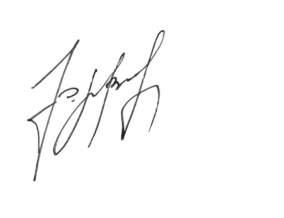  Заместитель председателя                                                       Э.В.СурхаевИсп. Мазницкая Л.А.тел.259-34-12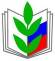 ПРОФСОЮЗ РАБОТНИКОВ НАРОДНОГО ОБРАЗОВАНИЯ И НАУКИ РОССИЙСКОЙ ФЕДЕРАЦИИ(ОБЩЕРОССИЙСКИЙ ПРОФСОЮЗ ОБРАЗОВАНИЯ)КОМИТЕТКРАСНОДАРСКОЙ КРАЕВОЙ ТЕРРИТОРИАЛЬНОЙ ОРГАНИЗАЦИИ ПРОФСОЮЗА
350000, г. Краснодар, ул. Красноармейская, 70 тел. 8(861) 259-59-12; факс 8(861) 259-75-95профсоюзобразования.рф e-mail: kraikom@kubanprofobr.ruОт  16.04.2018 г. №  02-04/158На  №  _______ от  ____________Председателям территориальных                                                         организаций Профсоюза